Про виконання  Програми соціально-економічного та культурногорозвитку міста за 2016 рік Керуючись п.п. 22 п.1 ст. 26 Закону України «Про місцеве самоврядування в Україні» та заслухавши звіт про виконання Програми соціально-економічного та культурного розвитку м. Боярка у 2016 році, -БОЯРСЬКА МІСЬКА РАДАВИРІШИЛА:1. Звіт про виконання Програми  соціально-економічного та культурного розвитку м. Боярка у 2016 році прийняти до відома.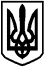 МІСЬКИЙ ГОЛОВА  О.О. ЗАРУБІНЗгідно з оригіналом:СЕКРЕТАР РАДИ  О.Г. Скринник